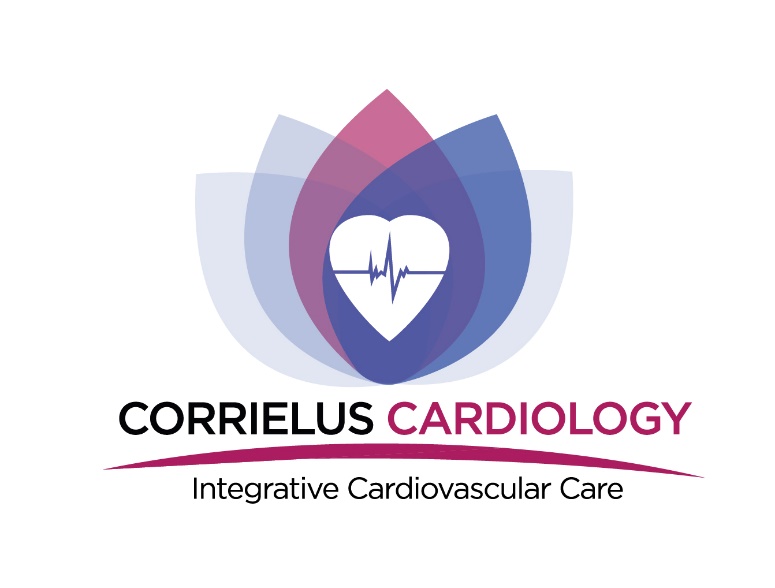 Welcome To Corrielus CardiologySanul Corrielus, M.DPatient InformationDate: ____/ ____/____Patient Name: ___________________________________  Date of Birth: ____/____/____Address: _____________________________________________________________________________                                       Street                                                                                 City                            State                                            Zip codeHome Phone#: _______________________________________    Cell #:___________________________________Social Security #:_____________________________________   Sex:  ______Female ______MaleEmployer:_________________________________  Work Phone:________________________________Marital Status:_____ Single   _____Married _____Divorced _____WidowedIf married, spouse’s name:_______________________________________Spouse Employer: _____________________________________________Emergency Contact:____________________________________    Relationship:_________________________________Home:___________________________________    Cell:________________________________ Work:_______________________________’Referral Source: ____________________________________________Primary Insurance:___________________________________   Secondary Insurance:_________________________________Subscriber:_________________________________________   Subscriber:__________________________________________Policy #:___________________________________________   Policy #:____________________________________________Group #:___________________________________________   Group #:____________________________________________Insured’s DOB:_____________________________________ Insured’s DOB:___________________________________________Referring Physician:____________________________________  Phone #:____________________________Primary Care Physician:_________________________________ Phone #:____________________________Other Physicians Involved in your care: _________________________________________________________________________________________________________________Pharmacy Name:________________________________________  Phone #:___________________________________________________Medical History:  Check if you have ever had any of the following:____Asthma				____Gallstones			____Stroke____Angina/Chest Pain			____Heart Attack			____Thrombophlebitis____Anemia				____Heart Murmur			____Thyroid Disease____Arthirits 				____Headaches			____Ulcers____Glaucoma				____Hepatitis			____Tuberculosis____Cancer				____High Blood Pressure		____Other-Please List Below____Chronic Bronchitis 			____High Cholesterol 		________________________________________Cirrhosis				____HIV Positive/AIDs		________________________________________Clothing Disorder			____Kidney Disease			________________________________________Diabetes				____Kidney Stones			________________________________________Emphysema				____Migraines			________________________________________Epilepsy				____Positive TB Test			________________________________________Fractures				____Rheumatic Fever			____________________________________Family History:If any blood relative (Example; mother, father, siblings) has ever had any of the following, please check below.____Bleeding Tendency	____Kidney Disease	     ____Heart Attack____Cancer		____ Liver Disease	     ____ High Blood Pressure____Migraine Headaches   	____Stroke	     ____Heart Disease ____Tuberculosis		____Diabetes Medications:________________________________________________________________________________________________________________________________________________________________________________________________________________________________________________________________________________________________________________________________________________________________________________________________________________________________________________________________________Operations and/or Hospitalizations: __________________________________________________________________________________________________________________________________________________________________________________________________________________________________________Allergies to Medicine: _____________________________________________________________________________________________________________________Past Surgical History: _______________________________________________________________________________________________________________________________________________________________________________________________________________________________________________________________________________________________________________________________________________________________Review of SymptomsCheck if you have any of the following symptoms:Cardiology		Respiratory 			General			Neurology____Chest Pain		_____Shortness of breath		____Weight Gain		____Headaches	____Palpitations		_____Congestion			____Weight Loss		____Tingling____Varicose Veins		_____Cough			____Loss of appetite		____Fainting____Sweating		_____Short of breath on exertion 	____Fevers	  	____Dizziness____Swelling						____Weakness		____Difficulty Walking____Fluttering Sensation 					____Fatigue		____Memory Loss____Irregular Heart	HabitsSmoking:  ____Yes   ____No     Interested in Stopping:____ YES ____NO  If you quit, when did you quit?_______________  How long did you smoke?___________________Alcohol  ____YES  ____NO		Do you exercise routinely?   _____YES _____NO Medical Information AuthorizationPatient Name:__________________________________ Date of Birth:___________________________I authorize the personnel of Dr. Sanul Corrielus to release all medical information to my family members and friends listed below:I may revoke this authorization by phone or in writing at any time:Name				Relationship to Patient			Phone Number1._____________________________________________________________________________________________________2._____________________________________________________________________________________________________Patient Signature:______________________________ Todays Date:__________________________Acknowledgement of Receipt of Privacy NoticeI have received the Corrielus Cardiology Notice of Privacy Practices. I understand that my protected health information may be used as described in the notice. Patient Name:____________________________   Date of Birth:_________________________Patient Signature:_________________________   Todays Date:_________________________Electronic PrescriptionsIn order to comply with new government guidelines, we will be submitting prescriptions electronically to pharmacies as much as possible. This will be of tremendous benefit to everyone involved. This will not only ensure proper medications and dosages are submitted to the pharmacy, but will also decrease the number of lost prescriptions and medication errors. Any prescriptions data transmitted will be used only for the express purpose of prescription filing and submission of the necessary codes to the insurer for payment. I understand purpose of electronic prescriptions and agree that my prescriptions may be transmitted electronically.Signature:_____________________________ Todays Date:________________________________INSURANCE INFORMATIONPHYSICIANS INFORMATIONNEW PATIENT MEDICAL HISTORY